, 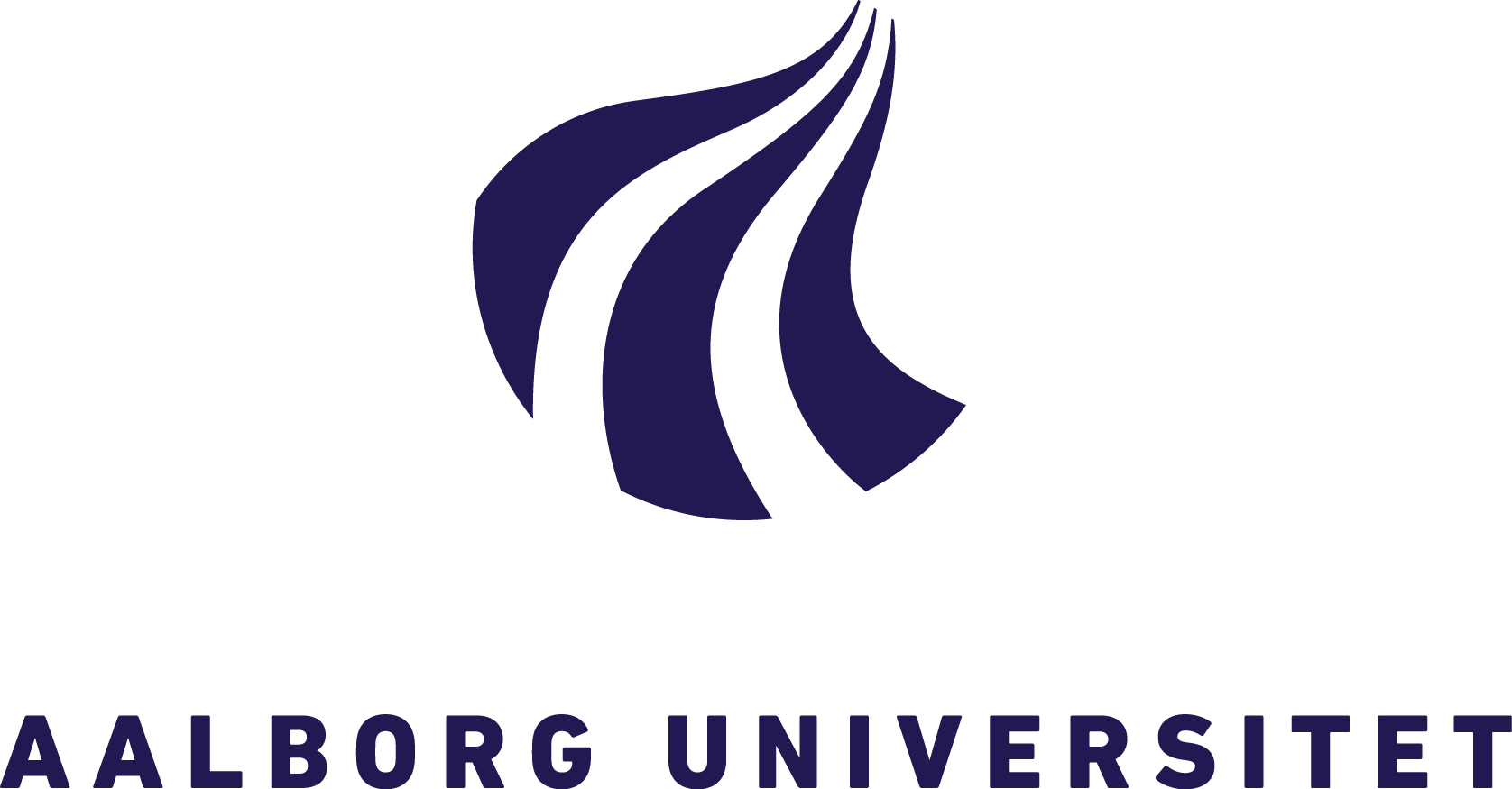 Optagelsen på UKV/UKB (nyt pkt. tilføjet, da punktet godkendelse af dagsorden mangler)Opfølgning fra Klitgårdseminaret, samarbejde, VI-TA og opgaver (bilag fra netop afholdte heldagsmøde vedlægges som yderligere opfølgning)Årshjul fremlægges, revideres og besluttes som retningsgivende for VIP, DVIP og TAP samarbejdet. Blandt andet mangler et punkt hvornår udpegning af ankerlærer og kursusansvarlige finder sted (årshjulet vedlægges) Antal seminarhold – beslutning om antal – forslag 4 hold og antal – forslag 4 gange, hold 1 lægger på samme tidspunkt, samme ugedag alle gange og hvad aktiv deltagelse er eller skal være?Rustur og rusperiode på 1. semester og aflønning af Tutorer (Lis)Ansættelser på psykologi – en analyse af VIP profiler i forhold til studieordningens behovNominering til udveksling- nordlys (pkt. fra sidste SN møde)Revision af studiehåndbogen er seneste opdateret i forbindelse med BA revision og synopser er ikke nævnt der - nedsættelse af udvalg til redigeringAftagerpanelets næste møde - Studiets samarbejde med aftagerpanelet og aftagermiljøetØkonomien på psykologi (Lis fremlægger nøgletal ud fra en analyse af budget og regnskab fra E 13)VAP/SAP – skal der ikke være fuld valgfrihed af SAP på 7. semester (ændring af plan E14?)Ankerlærerfunktionen – indholdet (re)defineres.Opdeling af semesterplaner – f.eks. fagbeskrivelser – lokaletildelingGenerelle retningslinjer for dispensationer – en SN drøftelse (er nye generelle retningslinjer tilgængelige) pkt. fra sidste SN – diskussion af konkret sag mødet er lukket (bilag)Evt.Optagelsen på UKV/UKBDa pkt. 1 godkendelse af dagsorden mangler, blev det foreslået at punkt 1 i stedet bliver optagelse på UKV/UKB og herefter en fortløbende ændring i nummereringen af punkterne.I den forbindelse orienterede SN formanden om historikken og proceduren i forbindelse med optagelse af studerende på UKV og UKB. UK har et ønske om, at der kan optages flere studerende på klinikken. Efter en drøftelse i SN kredsen blev konklusionen den, at klinikken skal ansøge SN om optagelse næste år, da optagelsen for nuværende er vedtaget og skal den ændres skal det drøftes og vedtages i rette fora. I den forbindelse vil det være en god idé at der møder repræsentanter op og diskutere det mere indgående til næste år.Opfølgning fra Klitgårdseminaret, samarbejde, VI-TA og opgaver (bilag fra netop afholdte heldagsmøde vedlægges som yderligere opfølgning)På baggrund af Klitgårdsseminaret i 2013 er der arbejdet videre med samarbejdet mellem VIP og TAP på Psykologis heldagslæremøde, som blev afholdt den 5. marts 2014.I forbindelse med heldagslæremødet blev der nedsat tre arbejdsgrupper som hver især drøftede forskellige udfordringer. (se i øvrigt bilag)Gr. 1 1. semester samt 7. og 9. semesterSkemaopbygning af semestretSeminargange og deres opbyg og indholdMulighed for opstarts-/midtvejsevalueringer mellem de tilknyttede underviserePlanlægning af eksamen og udmelding omkring detGr.23. semester - Kritiske punkter Seminarer - skema – regelmæssig/uregelmæssigEksamen – Struktur og indhold af ugeopgaver – Eksamenskrav – forskellig fortolkning ag StudieordningEvaluering – efter eksamenGr. 35. semester med udsyn til 7. semesterModuliseringEksamensformenSeminarundervisningKollektive normerProfessionsprogrammerneTest-kursus og prøven i testStudienævnet drøftede ovennævnte punkter og opsummerede følgende:Studienævnet må løbende revurdere i hvilket omfang det er studienævnet der kan være den samlende kraft, da VG lederne grundlæggende er ansvarlige for de miljøer/grupper der dannes.Studienævnet opfordrede ankerlærerne til at have fokus på litteratur og henvisning mv. samt opfordrede ankerlærerne til at der sikres læsegrupper.Modulisering ønskes ikke på 5. semester og der appelleres til at 3. semester overvejer at ophæve fastholdelsen af moduliseringen.Studienævnet konkluderede at ankerlærergruppen planlægger et møde ved afslutning af semestrene og forsøger at skabe en sammenhæng mellem semestrene.Årshjul fremlægges, revideres og besluttes som retningsgivende for VIP, DVIP og TAP samarbejdet. Blandt andet mangler et punkt hvornår udpegning af ankerlærer og kursusansvarlige finder sted (årshjulet vedlægges) SN formanden gennemgik årshjulet og nævnte at aflevering af færdige semesterplaner den 28. marts ikke blev vedtaget af VIP gruppen på heldagslæremødet. Det aftaltes dog, at ankerlærerne leverer undervisningsdatoer til Elsebeth den 28. marts 2014, således at hun kan begynde skemalægningen.Det blev besluttet at semesterplanerne skal foreligge den 28. maj, så de kan godkendes på SN mødet den 12. juni og det er ankerlærernes ansvar at de afleveres til den aftalte tid. Antal seminarhold – beslutning om antal – forslag 4 hold og antal – forslag 4 gange, hold 1 lægger på samme tidspunkt, samme ugedag alle gange og hvad aktiv deltagelse er eller skal være?Der blev spurgt om det er aktuelt for 1. semester med 4 hold og til det blev der konkluderet, at det ikke ergældende for 1. semester. Omkring samme tidspunkt, samme ugedage mv. kan der være en udfordring, da det afhænger af om det er den samme underviser eller ej der har flere hold, da underviseren ikke kan være to steder på samme tid.Konklusionen blev at holdinddelingen sendes til juntaen så hurtigt som det er muligt.  Det forudsætter rettidig aflevering af skemaønsker fra underviserne.Rustur og rusperiode på 1. semester og aflønning af Tutorer (Lis)Lis Kragh gennemgik udgifterne for RUS turen og aflønningen til tutorkoordinatorerne og tutorerne. (bilag vedhæftes)Studienævnet drøftede i den forbindelse at tutorkoordinatorerne fastholdes og der vil evt. ske en halvering af antal timer for tutorer.Studienævnet drøftede hvilke uddannelser der betaler til RUS turen og hvilke der ikke betaler – Kathrine Vognsen vil undersøge hvem der betaler og hvad der betales.Ansættelser på psykologi – en analyse af VIP profiler i forhold til studieordningens behovPkt. flyttes til næste SN mødeNominering til udveksling- nordlys (pkt. fra sidste SN møde)     Pkt. flyttes til næste SN mødeRevision af studiehåndbogen er senest opdateret i forbindelse med BA revision og synopser er ikke nævnt der - nedsættelse af udvalg til redigeringSR er i fuld gang med revideringsarbejdet omkring studiehåndbogen. Pkt. flyttes til næste SN møde.Aftagerpanelets næste møde - Studiets samarbejde med aftagerpanelet og aftagermiljøetNæste aftagerpanelmøde er planlagt til den 12.03.14 med 5 eksterne deltagereØkonomien på psykologi (Andrea fremlægger nøgletal ud fra en analyse af budget for F2014 og regnskab fra E 13)Andrea Dosenrode uddelte bilag vedrørende forventet timeforbrug for F2014 og E2014 (vedhæftet) og det Humanistiske Fakultets timetildeling. Hun henviste til, at tallene for E2014 baserer sig bl.a. på afrapportering af timer for E2013, som først var blevet afsluttet i fredags, og at bilaget derfor ikke kunne udsendes rettidigt til SN.Studienævnet drøftede, hvordan der kunne spares 2000-3000 timer i 2014. Det blev vedtaget, at timenormerne ændres fra 1. februar 2014 på følgende punkter (bilag vedhæftet)Timenorm for specialevejledning sænkes fra 36 til 32 timer.Timenorm for vejledning sænkes fra 12 til 10 timer.Professionsprogrammerne får tildelt 5 timer mindre per studerende i E2014Det blev nævnt, at det ikke kan udelukkes, at yderlige besparelser bliver nødvendige. De nye timenormer udsendes til alle VIP af SN formanden med følgeskrivelse.VAP/SAP – skal der ikke være fuld valgfrihed af SAP på 7. semester (ændring af plan E14?)Pkt. flyttes til næste SN møde.Ankerlærerfunktionen – indholdet (re)defineresPkt. flyttes til næste SN møde.Opdeling af semesterplaner – f.eks. fagbeskrivelser – lokaletildelingPkt. flyttes til næste SN møde.Generelle retningslinjer for dispensationer – en SN drøftelse (er nye generelle retningslinjer tilgængelige) pkt. fra sidste SN – diskussion af konkret sag mødet er lukket (bilag)Intet at referer til dette punkt – selve punktet flyttes til næste SN møde.Evt.Intet til punktetUdkast til godkendelse den 9.04.14 Dagsorden – Studienævnsmøde – onsdag 12.3.2014 kl. 09.30-12.00 lokale 1.119 KST 3 Referat – Studienævn 12.3.2014Opsamling af punkter der mangler behandling/drøftelse i SN kredsen - listet i vilkårlig rækkefølge:Udvikling af nye uddannelser (pkt. fra sidste SN møde). oplæg fra TiaGenerelle retningslinjer for dispensationer – en SN drøftelse (er nye generelle retningslinjer tilgængelige) pkt. fra sidste SNNominering til udveksling- nordlys (pkt. fra sidste SN møde)Ankerlærerfunktionen – indholdet (re)defineresRevision af studiehåndbogen er seneste opdateret i forbindelse med BA revision og synopser er ikke nævnt der - nedsættelse af udvalg til redigeringAnsættelser på psykologi – en analyse af VIP profiler i forhold til studieordningens behovVAP/SAP – skal der ikke være fuld valgfrihed af SAP på 7. semester (ændring af plan E14?)NavnTil stedeAfbud fra:ReferentAktion /ansvarligStudienævn:VIP repræsentanter:Ole Michael Spaten (studienævnsformand) – (Ole)xTia Hansen – (Tia) xMariann B. Sørensen – (Mariann)xBendt Torpegaard Pedersen – (Bendt)xSuppleanter:Thomas Szulevicz (Thomas) xSvend Brinkmann – (Svend)xStudenterrepræsentanter:Jonas Møller Pedersen – (Jonas) næstformandxJesper Grønhøj Corneliussen – (Jesper)xClaudia Gallas – (Claudia) – Niclas møder for ClaudiaxHelle Raj Buchholtz Hansen – (Helle) Rasmus møder for HellexStudenter suppleanter:Tobias Haastrup Holst – (Tobias)) 1 suppleant xThomas Schjødt Terkildsen – (Thomas) 2 suppleantxNiclas Kristensen – (Niclas)xRasmus Halskov – (Rasmus)xReferent:Lis Kragh (sekretær) – (Lis)xxObservatører:Hanne Dauer Keller (skoleleder) (Hanne)xKathrine Vognsen (skolesekretær) (Kathrine) mødte lidt senerexAnnette Christensen (sekretær)(Annette)  xElsebeth Bækgaard (sekretær) (Elsebeth) xAndrea Dosenrode (udd. koordinator) (Andrea)x